22.04.2020 r.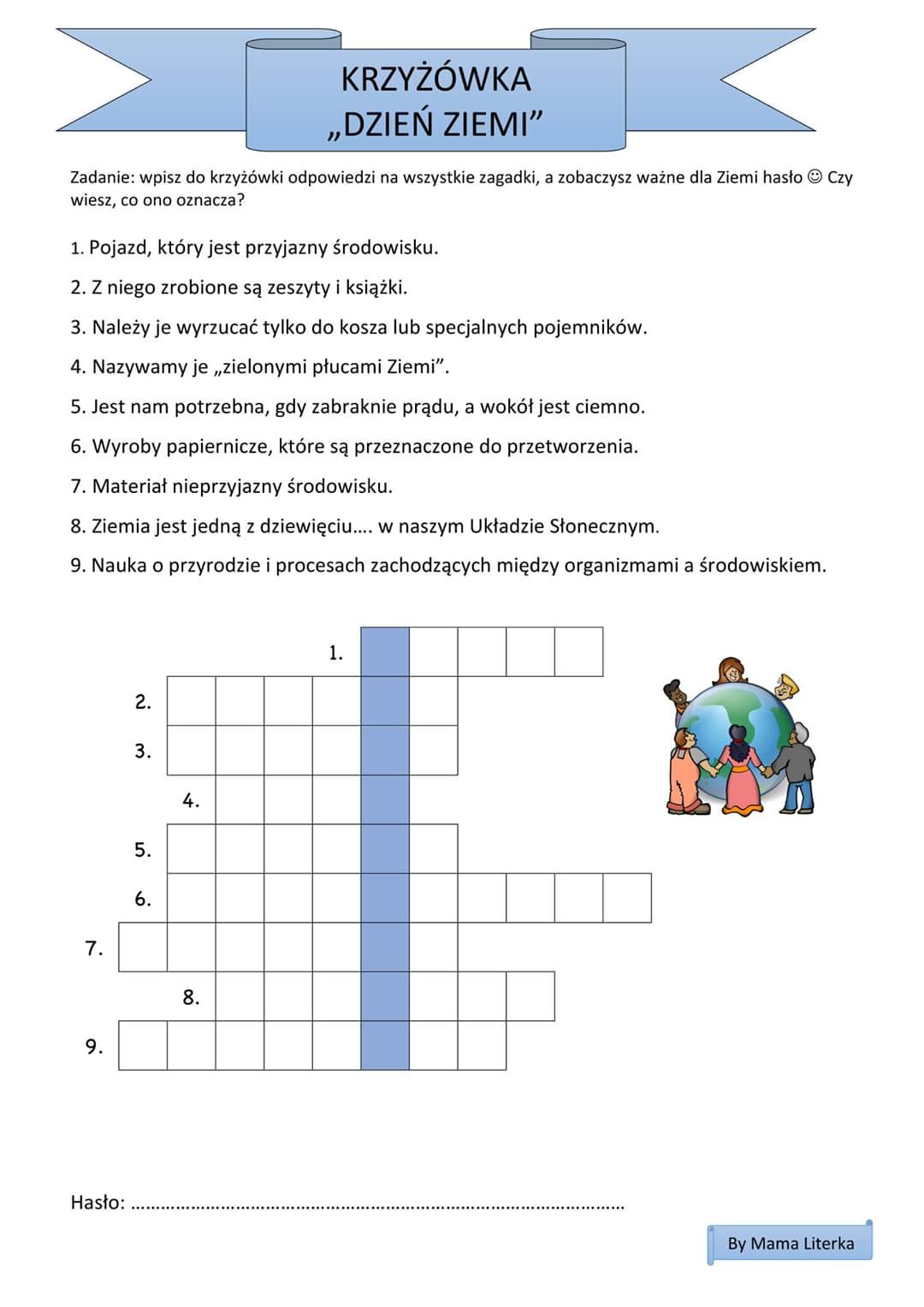 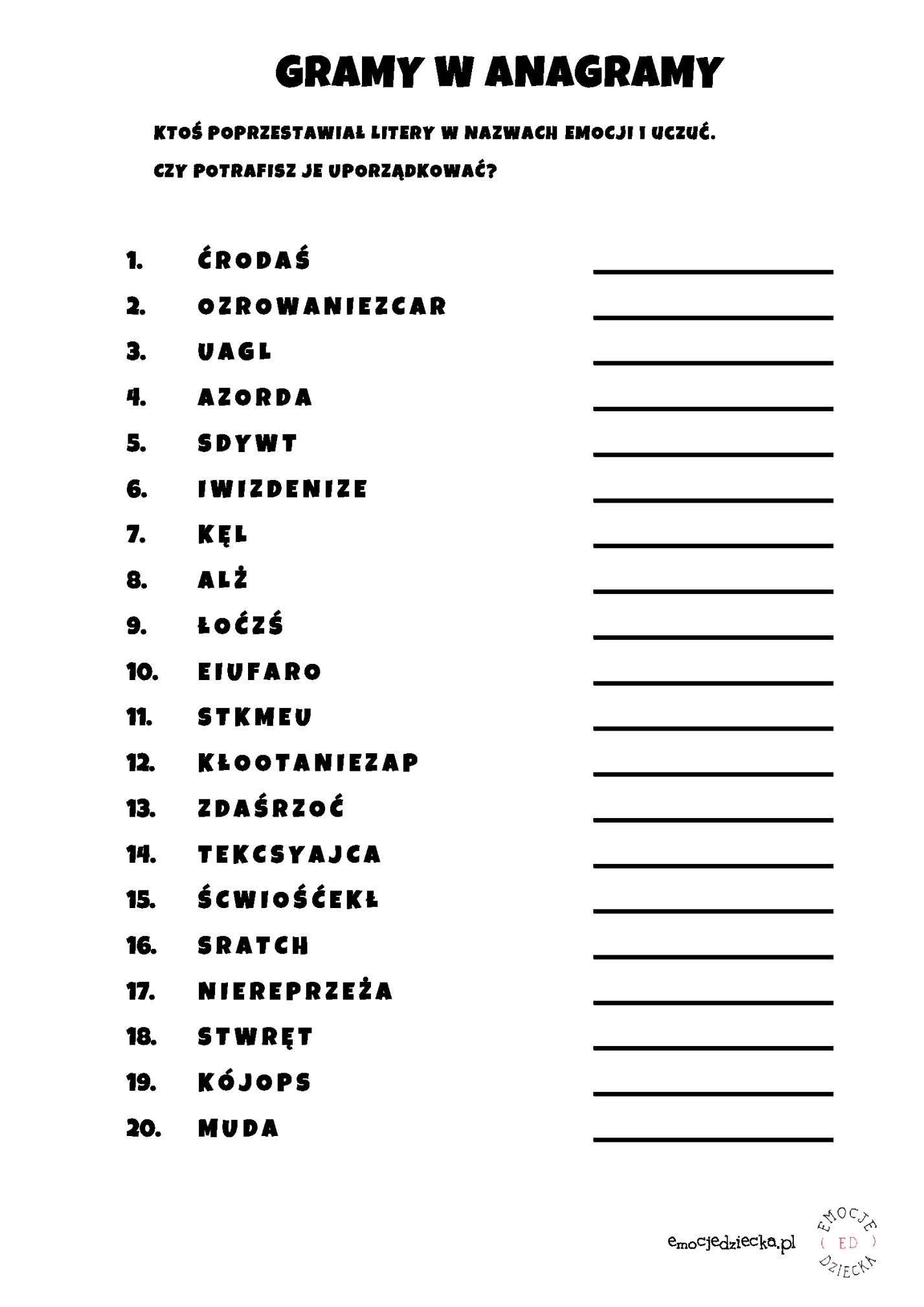 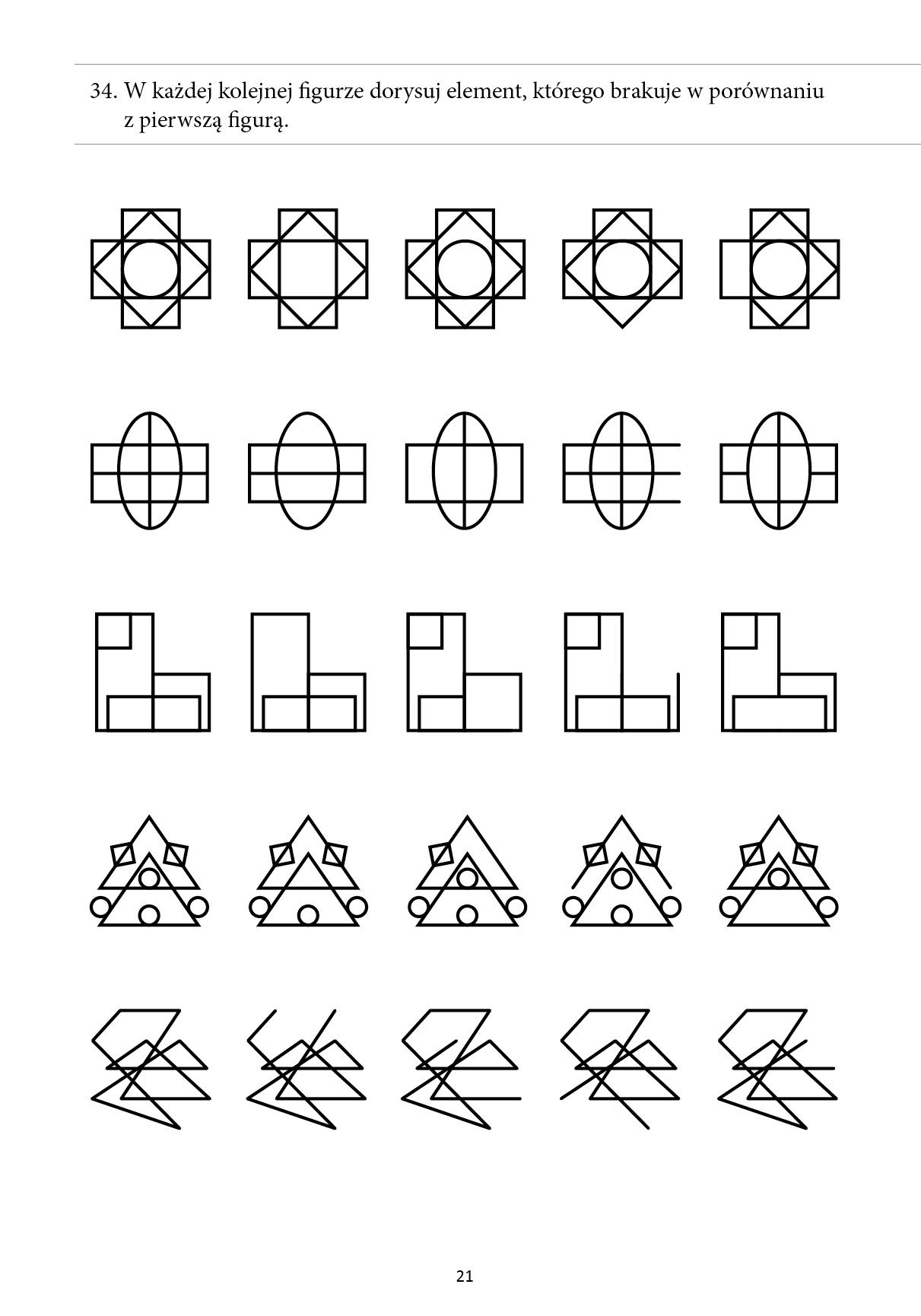 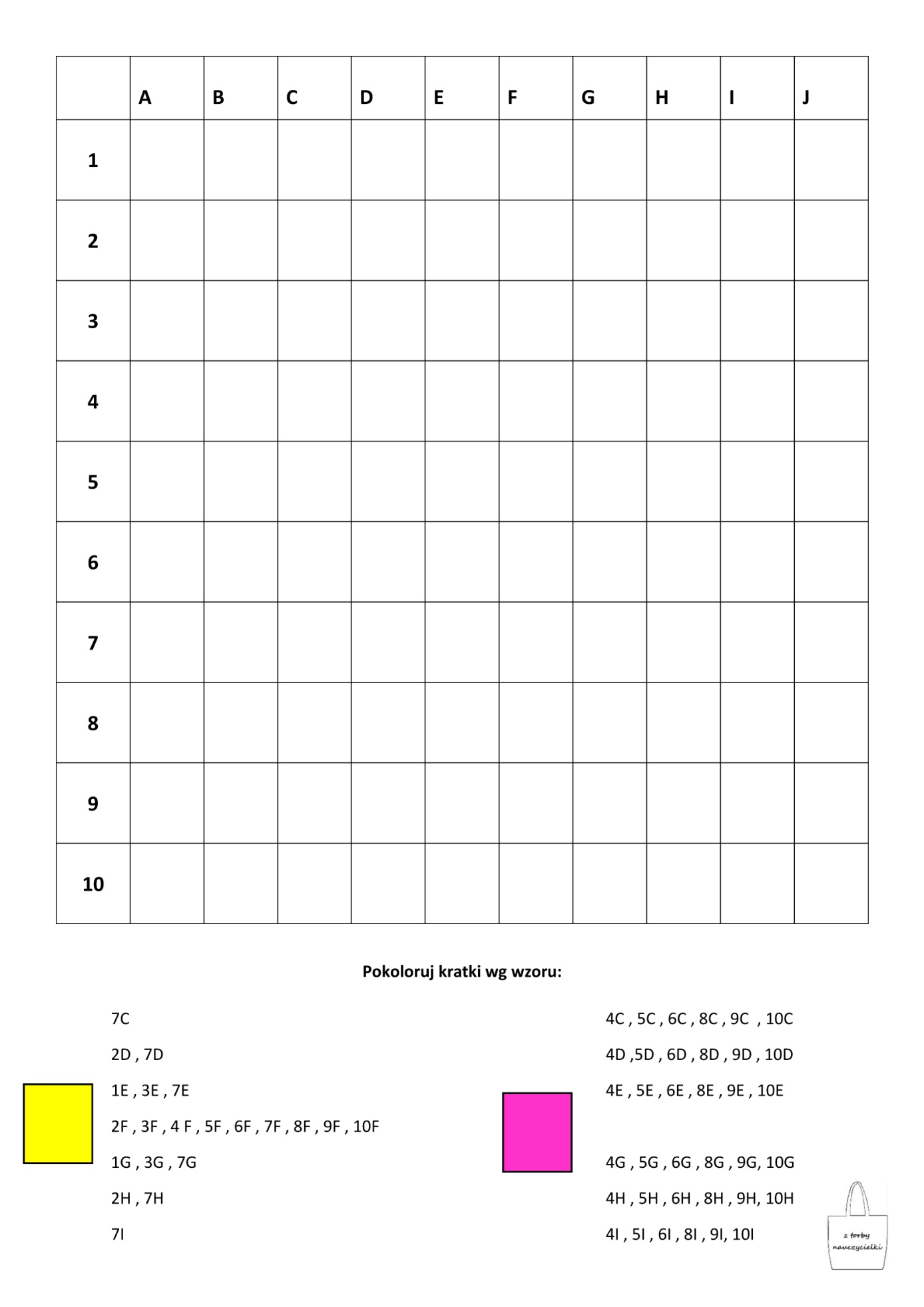 